The Garden Song (Inch By Inch)David Mallett 1975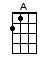 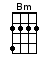 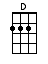 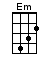 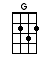 INTRO:  / 1 2 3 4 / [D] / [G][D] / [D] / [A][D] /[D] / [G][D] / [D] / [A][D] /[D] Inch by inch [G] row by [D] row[G] Gonna [A] make this [D] garden grow[G] All it [A] takes is a [D] rake and a [Bm] hoeAnd a [Em] piece of fertile [A] ground[D] Inch by inch [G] row by [D] row[G] Someone [A] bless these [D] seeds I sow[G] Someone [A] warm them [D] from be-[Bm]low'Til the [Em] rains come [A] tumblin’ [D] down / [G][D] / [D] / [A][D] /[D] And pullin’ weeds and [G] pickin’ [D] stones[G] Man is [A] made of [D] dreams and bones[G] Feel the [A] need to [D] grow my [Bm] own'Cause the [Em] time is close at [A] hand[D] Grain for grain [G] sun and [D] rain[G] Find my [A] way in [D] nature's chain[G] Tune my [A] body [D] and my [Bm] brainTo the [Em] music [A] from the [D] land / [G][A] / [D] / [G][A] /[D] / [G][A] / [D] / [D] /[D] Plant your rows [G] straight and [D] long[G] Temper [A] them with [D] prayer and song[G] Mother [A] Earth will [D] make you [Bm] strongIf you [Em] give her love and [A] careAn [D] old crow watching [G] hungri-[D]ly[G] From his [A] perch in [D] yonder treeAnd [G] in my [A] garden [D] I'm as [Bm] freeAs that [Em] feathered [A] thief up [D] there / [G][A] / [D] / [G][A]And [D] inch by inch [G] row by [D] row[G] Gonna [A] make this [D] garden grow[G] All it [A] takes is a [D] rake and a [Bm] hoeAnd a [Em] piece of fertile [A] groundAnd [D] inch by inch [G] row by [D] row[G] Someone [A] bless these [D] seeds I sow[G] Someone [A] warm them [D] from be-[Bm]low'Til the [Em] rains come [A] tumblin’ [D] down / [G][D] / [D] / [A][D] /[D] / [A] / [D] / [D] www.bytownukulele.ca